My Weekly Work Record           Week 32   18/05/2020My Weekly Work Record           Week 32   18/05/2020Monday 18/05/2020Oral Language (Starlight)FolensOnline.ieSee how to register in ‘Useful info for Weekly Work Record, Menu of Activities’Derek’s email, 25/04/20Léigh Sa Bhaile Lch 110 Read and say the poem, Verse 1. Fóclóir/SeeSaw will help you. Write out Verse 1, with title, in your copy.Bua Na Cainte Lch 79 - Read the whole page. Fill in the missing words. Dathaigh an pictiúr. Litriú:  orm, ort, air. Learn spellings, and write once in copy.        [urm, urt, err].**YOU WILL FIND THIS WEEK’S GAEILGE SPELLINGS ON PAGE 132, BnaC.**New Wave Maths Week 32 – Monday & Monday problem. Busy at Maths 2 – p. 148.                Extension work: Master Your Maths 2, Week 8, Monday.**Busy at Maths 2 this week:- Area**Tables to learn this week: -2Starlight Unit 7a p. 54, read the narrative ‘A Bear Called Paddington’. P.55, write out full answers in your copy A. (1-6).English Spellings: ark, clever, gloves. Pick 2 words, and put into two sentences.Well Being p.12 and 13. Do the Kindness challenge this week https://indd.adobe.com/view/5237deef-2311-469f-9e2d-b5ee89c2000f** Extension: Please choose at least one activity from this week’s Menu of activities. **Tuesday 19/05/2020 Oral Language“Adventures with Authors“ from the Starlight Digital Poster 15, Story 1 and Labelling. Copy + Paste website Léigh Sa Bhaile Lch 110 Read and say the poem, Verse 2. The Fóclóir/SeeSaw will help you. Write out Verse 2 in your copy.Bua Na Cainte Lch 80 – Read each word slowly. Use the Fóclóir to help you. Tarriang an t-am [draw the time in the book.]Litriú:  uirthi. Tá hata orm. Learn spellings, and write once in copy.       [ur hee.Taw hotta urm].New Wave Maths Week 32 – Tuesday & Tuesday problem. Busy at Maths 2 – p. 149.                         Extension work: Master Your Maths 2, Week 8, Tuesday.  Starlight Unit 7a p.54, read ‘A Bear Called Paddington’ again.  Do B, C, on p.55 in your book. Star activity, bottom page in your copy.English Spellings: son, front, dozen. Pick 2 words, and put into two sentences.https://content.folensonline.ie/programmes/Starlight/2nd_class/resources/posters/SL_02_ACT_CH15_013/index.htmlReady Steady Write 1! Cursive Handwriting   Revision lk lt sl p.47 + tr st thr p.48.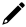 Art: Create and egg carton Darth Vader or a superhero https://www.thecrafttrain.com/egg-carton-darth-vader/** Extension: Please choose at least one activity from this week’s Menu of activities. **Wednesday 20/05/2020Oral LanguageStarlight Combined Unit 7 online Grammar – 7a PaddingtonQuestion Words.Website ->Léigh Sa Bhaile Lch 111 Listen to SeeSaw and read the story. Write out questions 1 and 2, and answers in your copy.Bua Na Cainte Lch 81 - Read the whole page. Fill in the missing words. Dathaigh an pictiúr. Litriú:  Tá cóta ort. Tá léine air. Learn spellings, and write once in copy.       [co ta, layna].New Wave Maths Week 32 – Wednesday & Wednesday problem.Busy at Maths 2 – p.150.                      Extension work: Master Your Maths 2, Week 8, Wednesday.Starlight Unit 7a p.56, Grammar. Question words.English Spellings: monkey, somebody. Put the two words into two sentences.https://content.folensonline.ie/programmes/Starlight/2nd_class/resources/activities/SL_02_ACT_CH15_008/index.htmlSeeSaw activities:- A. Sorting rocks  B. Counties of Ireland  C. Teach your Family! Derek puts up SeeSaw activities on Tuesday.Use this website to help you with the counties of Ireland: https://www.wesleyjohnston.com/users/ireland/geography/counties.htmlWell Being p.10 and 11, read and draw a kind mind selfie in copy https://indd.adobe.com/view/5237deef-2311-469f-9e2d-b5ee89c2000f** Extension: Please choose at least one activity from this week’s Menu of activities. **Thursday 21/05/2020 Oral Language“Adventures with Authors“ from the Starlight Digital Poster 15, Questions, Poem, Activity.Use the same website as Tuesday.Léigh Sa Bhaile Lch 111. Read the story again. Write out questions 3 and 4, and answers in your copy.Bua Na Cainte Lch 82 - Read the whole page. Fill in the missing words.Litriú:  Tá gúna uirthi Learn spellings, and write once in copy. [Taw goo na urhee]New Wave Maths Week 32 – Thursday & Thursday problem.Busy at Maths 2 – p.151.                      Extension work: Master Your Maths 2, Week 8, Thursday.Starlight Unit 7a p.57, narrative writing of Paddington Bear. English Spellings: woman, women. Put the two words into two sentences.Ready Steady Write 1! Cursive Handwriting   ie ir igh p.49.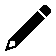 ** Extension: Please choose at least one activity from this week’s Menu of activities. **Friday 22/05/2020Litriú spelling testEnglish spelling testTables -2 TestBua Na Cainte Lch 132 – Read the words at the top of the page.  Write in everything in bottom half of page.New Wave Maths Week 32 – Friday Review.               Maths copy – Title: Area. Draw any garden in your copy, different than p.151, BAM. Count how many squares each section has.Geography: The Earth. The Moon. The Sun.   Choose one of these 3, and do a mini-project in your copy, or on a large sheet if you have one.  Find out as many facts as you can, and draw some nice pictures too. These sites may help:-https://www.esa.int/kids/en/learn    https://kids.nationalgeographic.com/     http://www.planet-science.com/categories/under-11s.aspx    http://www.primaryhomeworkhelp.co.uk/science/index.html         https://www.sciencekids.co.nz/sciencefacts/space.html               Google ‘Sciencehooks Scoilnet’    www.dkfindout.com/uk/    ** Extension: Please choose at least two activities from Menu of activities. **